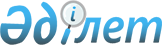 О ратификации Конвенции Организации Объединенных Наций о международных мировых соглашениях, достигнутых в результате медиацииЗакон Республики Казахстан от 25 апреля 2022 года № 116-VII ЗРК.
      Ратифицировать Конвенцию Организации Объединенных Наций о международных мировых соглашениях, достигнутых в результате медиации (далее – Конвенция), совершенную в Сингапуре 7 августа 2019 года, со следующими оговорками:
      1) в соответствии с подпунктом а) пункта 1 статьи 8 Конвенции Республика Казахстан не применяет Конвенцию к мировым соглашениям, стороной которых она является или стороной которых являются любые правительственные учреждения или любое лицо, действующее от имени правительственного учреждения;
      2) в соответствии с подпунктом b) пункта 1 статьи 8 Конвенции Республика Казахстан применяет Конвенцию только в той степени, в какой стороны мирового соглашения согласились на применение Конвенции. КОНВЕНЦИЯ ОРГАНИЗАЦИИ ОБЪЕДИНЕННЫХ НАЦИЙ О МЕЖДУНАРОДНЫХ МИРОВЫХ СОГЛАШЕНИЯХ, ДОСТИГНУТЫХ В РЕЗУЛЬТАТЕ МЕДИАЦИИ     
      Преамбула     
      Участники настоящей Конвенции, 
      признавая важность медиации для международной торговли в качестве одного из методов урегулирования коммерческих споров, в рамках которого стороны в споре просят третье лицо или лиц оказать им помощь в их попытках разрешить спор дружественным путем,
      отмечая, что медиация все чаще используется в международной и национальной коммерческой практике в качестве альтернативы судебному разбирательству, 
      считая, что использование медиации дает существенные выгоды, такие как сокращение количества случаев, при которых спор ведет к прекращению коммерческих отношений, облегчение осуществления международных операций участниками коммерческой деятельности и достижение экономии в процессе отправления правосудия государствами, 
      будучи убеждены в том, что создание основы для международных мировых соглашений, достигнутых в результате медиации, приемлемой для государств с различными правовыми, социальными и экономическими системами, будет содействовать развитию гармоничных международных экономических отношений, 
      договорились о нижеследующем:   Статья 1   
Сфера применения  
      1. Настоящая Конвенция применяется к соглашениям, которые достигнуты в результате медиации, заключены сторонами в письменной форме в целях урегулирования коммерческого спора ("мировые соглашения") и в момент своего заключения являются международными в том, что:
      а) коммерческие предприятия по крайней мере двух сторон мирового соглашения находятся в различных государствах; или 
      b) государство, в котором находятся коммерческие предприятия сторон мирового соглашения, не является: 
      i) ни государством, в котором исполняется значительная часть обязательств по мировому соглашению; 
      ii) ни государством, с которым наиболее тесно связан предмет мирового соглашения.
      2. Настоящая Конвенция не применяется к мировым соглашениям:
      a) заключенным для урегулирования споров, возникающих из сделок, совершенных одной из сторон (потребителем) в личных, семейных или домашних целях;
      b) касающимся семейного, наследственного или трудового законодательства.
      3. Настоящая Конвенция не применяется:
      a) к мировым соглашениям, которые:
      i) были утверждены судом или были заключены в ходе разбирательства в суде; и
      ii) могут быть приведены в исполнение в качестве судебного решения в государстве этого суда;
      b) к мировым соглашениям, которые были оформлены и могут быть приведены в исполнение в качестве арбитражного решения. Статья 2 
Определения
      1. Для целей пункта 1 статьи 1:
      a) если сторона имеет более одного коммерческого предприятия, то соответствующим местонахождением ее коммерческого предприятия является местонахождение того коммерческого предприятия, которое, с учетом обстоятельств, известных сторонам или предполагавшихся ими в момент заключения мирового соглашения, имеет наиболее тесную связь со спором, урегулированным мировым соглашением;
      b) если сторона не имеет коммерческого предприятия, то принимается во внимание ее постоянное местожительство.
      2. Мировое соглашение считается заключенным "в письменной форме", если его содержание зафиксировано в какой-либо форме. Требование о заключении мирового соглашения в письменной форме считается выполненным посредством представления электронного сообщения, если содержащаяся в нем информация является доступной для ее последующего использования.
      3. "Медиация" означает процедуру, независимо от того, как она именуется, и от основы, на которой она проводится, посредством которой стороны пытаются достичь дружественного урегулирования своего спора при содействии третьего лица или лиц ("медиатор"), не обладающих полномочиями предписывать сторонам разрешение спора. Статья 3 
Общие принципы
      1. Каждый Участник Конвенции приводит мировое соглашение в исполнение в соответствии со своими правилами процедуры и на условиях, изложенных в настоящей Конвенции.
      2. Если возникает спор по какому-либо вопросу, который, как утверждает одна из сторон, уже был урегулирован посредством мирового соглашения, то Участник Конвенции разрешает этой стороне ссылаться на мировое соглашение в соответствии с его правилами процедуры и на условиях, изложенных в настоящей Конвенции, с тем чтобы доказать, что этот вопрос уже урегулирован. Статья 4
Требования применительно к возможности 
полагаться на мировые соглашения
      1. Сторона, полагающаяся на мировое соглашение в соответствии с настоящей Конвенцией, представляет компетентному органу Участника Конвенции, в котором испрашивается помощь: 
      a) мировое соглашение, подписанное сторонами;
      b) доказательство того, что мировое соглашение было достигнуто в результате медиации, например:
      i) подпись медиатора на мировом соглашении;
      ii) документ за подписью медиатора с указанием того, что медиация имела место;
      iii) подтверждение, выданное учреждением, которое администрировало медиацию; или 
      iv) при отсутствии i), ii) или iii) — любое другое доказательство, приемлемое для компетентного органа.
      2. Требование о том, что мировое соглашение должно быть подписано сторонами или, когда это применимо, медиатором, считается выполненным в отношении электронного сообщения, если: 
      a) использован какой-либо способ для идентификации сторон или медиатора и указания намерения сторон или медиатора в отношении информации, содержащейся в электронном сообщении; и 
      b) использованный способ:
      i) либо является настолько надежным, насколько это соответствует цели, для которой электронное сообщение было подготовлено или передано, с учетом всех обстоятельств, включая любые соответствующие договоренности;
      ii) либо, как это фактически продемонстрировано на основании самого способа или с помощью дополнительных доказательств, позволил выполнить функции, описанные в подпункте а) выше. 
      3. Если мировое соглашение составлено не на официальном языке Участника Конвенции, в котором испрашивается помощь, то компетентный орган может предложить представить его перевод на такой язык.
      4. Компетентный орган может запросить любой необходимый документ с целью проверки выполнения требований Конвенции.
      5. При рассмотрении просьбы о предоставлении помощи компетентный орган действует оперативно. Статья 5     
Основания для отказа в предоставлении помощи   
      1. Компетентный орган Участника Конвенции, в котором испрашивается помощь согласно статье 4, может отказать в предоставлении помощи по просьбе стороны, против которой испрашивается помощь, только в том случае, если эта сторона представит компетентному органу доказательства того, что:
      а) сторона мирового соглашения была в какой-либо мере недееспособна;
      b) мировое соглашение, в связи с которым испрашивается возможность положиться на него:
      i) является ничтожным, утратило силу или не может быть исполнено по закону, которому стороны правомерно его подчинили, или, при отсутствии такого указания, по закону, который сочтет применимым компетентный орган Участника Конвенции, в котором испрашивается помощь согласно статье 4; 
      ii) не имеет обязательной силы или не является окончательным согласно его условиям; или   
      iii) было впоследствии изменено;
      c) обязательства, закрепленные в мировом соглашении:
      i) были исполнены; или 
      ii) неясны или непонятны;
      d) предоставление помощи будет противоречить условиям мирового соглашения;
      e) имело место серьезное нарушение медиатором стандартов, применимых к медиатору или медиации, поскольку без такого нарушения эта сторона не заключила бы мирового соглашения; или 
      f) медиатор не раскрыл сторонам обстоятельства, которые вызывают обоснованные сомнения в его беспристрастности или независимости, и такое нераскрытие оказало существенное воздействие или ненадлежащее влияние на одну из сторон, поскольку без этого нераскрытая сторона не заключила бы мирового соглашения.
      2. Компетентный орган Участника Конвенции, в котором испрашивается помощь согласно статье 4, может также отказать в предоставлении помощи, если он сочтет, что:
      a) предоставление помощи будет противоречить публичному порядку этого Участника; или
      b) предмет спора не может быть объектом урегулирования посредством медиации в соответствии с законодательством этого Участника. Статья 6   
Параллельные ходатайства или требования   
      Если в суд, арбитраж или любой другой компетентный орган было подано ходатайство или требование, которое касается мирового соглашения и которое может затронуть помощь, испрашиваемую согласно статье 4, то компетентный орган Участника Конвенции, в котором испрашивается помощь, может, если сочтет это уместным, отложить вынесение этого решения и может также по просьбе одной стороны предписать другой стороне предоставить надлежащее обеспечение. Статья 7   
Другое законодательство или международные договоры  
      Настоящая Конвенция не лишает ни одну из заинтересованных сторон возможного права воспользоваться мировым соглашением таким образом и в тех пределах, какие допускаются законодательством или международными договорами Участника Конвенции, где испрашивается возможность положиться на такое мировое соглашение. Статья 8   
Оговорки  
      1. Участник Конвенции может заявить, что:
      a) он не применяет настоящую Конвенцию к мировым соглашениям, стороной которых он является или стороной которых являются любые правительственные учреждения или любое лицо, действующее от имени правительственного учреждения, в той степени, как это указано в заявлении;
      b) он применяет настоящую Конвенцию только в той степени, в какой стороны мирового соглашения согласились на применение Конвенции.
      2. Никакие оговорки, за исключением тех, которые прямо разрешены в настоящей статье, не допускаются.
      3. Участник Конвенции может делать оговорки в любой момент. Оговорки, сделанные в момент подписания, подлежат подтверждению при ратификации, принятии или утверждении. Такие оговорки вступают в силу одновременно со вступлением настоящей Конвенции в силу в отношении соответствующего Участника Конвенции. Оговорки, сделанные в момент ратификации, принятия или утверждения настоящей Конвенции или присоединения к ней или в момент заявления согласно статье 13, вступают в силу одновременно с вступлением в силу настоящей Конвенции в отношении соответствующего Участника Конвенции. Оговорки, сданные на хранение после вступления Конвенции в силу в отношении этого Участника Конвенции, вступают в силу через шесть месяцев после даты их сдачи на хранение.
      4. Оговорки и их подтверждения сдаются на хранение депозитарию.
      5. Любой Участник Конвенции, сделавший оговорку согласно настоящей Конвенции, может в любое время отозвать ее. Такие отзывы сдаются на хранение депозитарию и вступают в силу через шесть месяцев после сдачи на хранение. Статья 9
Последствия для мировых соглашений
      Настоящая Конвенция и любая оговорка или ее отзыв применяются только к мировым соглашениям, заключенным после даты вступления в силу Конвенции, оговорки или ее отзыва в отношении соответствующего Участника Конвенции. Статья 10 
Депозитарий
      Депозитарием настоящей Конвенции назначается Генеральный секретарь Организации Объединенных Наций. Статья 11  
Подписание, ратификация, принятие, утверждение, присоединение  
      1. Настоящая Конвенция открыта для подписания всеми государствами в Сингапуре 7 августа 2019 года, а впоследствии в Центральных учреждениях Организации Объединенных Наций в Нью-Йорке.
      2. Настоящая Конвенция подлежит ратификации, принятию или утверждению подписавшими ее субъектами.
      3. Настоящая Конвенция открыта для присоединения всех не подписавших ее государств со дня ее открытия для подписания.
      4. Ратификационные грамоты или документы о принятии, утверждении или присоединении сдаются на хранение депозитарию. Статья 12  
Участие региональных организаций экономической интеграции 
      1. Региональная организация экономической интеграции, учрежденная суверенными государствами и обладающая компетенцией в отношении некоторых вопросов, регулируемых настоящей Конвенцией, может также подписать, ратифицировать, принять или утвердить настоящую Конвенцию или присоединиться к ней. В этом случае региональная организация экономической интеграции имеет права и несет обязательства Участника Конвенции в той мере, в какой эта организация обладает компетенцией в отношении вопросов, регулируемых настоящей Конвенцией. В случаях, когда для настоящей Конвенции имеет значение число Участников Конвенции, региональная организация экономической интеграции не считается Участником Конвенции в дополнение к ее государствам-членам, которые являются Участниками Конвенции.
      2. Региональная организация экономической интеграции в момент подписания, ратификации, принятия, утверждения или присоединения делает заявление депозитарию с указанием вопросов, которые регулируются настоящей Конвенцией и в отношении которых этой организации передана компетенция ее государствами-членами. Региональная организация экономической интеграции незамедлительно уведомляет депозитария о любых изменениях в распределении компетенции, указанном в заявлении, сделанном в соответствии с настоящим пунктом, в том числе о новых передачах компетенции.
      3. Любая ссылка на "Участника Конвенции", "Участников Конвенции", "государство" или "государства" в настоящей Конвенции относится в равной степени к региональной организации экономической интеграции, когда этого требует контекст.
      4. Настоящая Конвенция не имеет преимущественной силы по отношению к противоречащим ей нормам региональной организации экономической интеграции, независимо от того, до или после настоящей Конвенции были приняты или вступили в силу такие нормы: а) если, согласно статье 4, помощь запрашивается в государстве, которое является членом такой организации, и все соответствующие государства согласно пункту 1 статьи 1 являются членами такой организации, или b) в отношении признания и приведения в исполнение судебных решений между государствами-членами такой организации. Статья 13 
Множественность правовых систем
      1. Если Участник Конвенции имеет две или более территориальные единицы, в которых применяются различные системы права по вопросам, являющимся предметом регулирования настоящей Конвенции, то он может в момент подписания, ратификации, принятия, утверждения или присоединения заявить о том, что действие настоящей Конвенции распространяется на все его территориальные единицы или только на одну или несколько из них, и может изменить свое заявление путем представления другого заявления в любое время.
      2. Эти заявления доводятся до сведения депозитария, и в них должны прямо указываться территориальные единицы, на которые распространяется действие Конвенции.
      3. Если Участник Конвенции имеет две или более территориальные единицы, в которых применяются различные системы права по вопросам, являющимся предметом регулирования настоящей Конвенцией, то:
      a) любая ссылка на право либо процессуальную норму государства толкуется как ссылка, в соответствующих случаях, на право либо процессуальную норму, действующие в соответствующей территориальной единице;
      b) любая ссылка на коммерческое предприятие в государстве толкуется как ссылка, в соответствующих случаях, на коммерческое предприятие, находящееся в соответствующей территориальной единице;
      c) любая ссылка на компетентный орган государства толкуется как ссылка, в соответствующих случаях, на компетентный орган, находящийся в соответствующей территориальной единице.
      4. Если Участник Конвенции не делает никакого заявления в соответствии с пунктом 1 настоящей статьи, то действие настоящей Конвенции распространяется на все территориальные единицы этого государства.  Статья 14 
Вступление в силу
      1. Настоящая Конвенция вступает в силу через шесть месяцев после сдачи на хранение третьей ратификационной грамоты или документа о принятии, утверждении или присоединении. 
      2. Если государство ратифицирует, принимает или утверждает настоящую Конвенцию или присоединяется к ней после сдачи на хранение третьей ратификационной грамоты или документа о принятии, утверждении или присоединении, то настоящая Конвенция вступает в силу в отношении этого государства через шесть месяцев после сдачи на хранение его ратификационной грамоты или документа о принятии, утверждении или присоединении. Для территориальной единицы, на которую настоящая Конвенция распространяется в соответствии со статьей 13, Конвенция вступает в силу через шесть месяцев после уведомления о заявлении, о котором идет речь в этой статье. Статья 15 
Внесение поправок
      1. Любой Участник Конвенции может предложить поправку к настоящей Конвенции путем представления ее Генеральному секретарю Организации Объединенных Наций. После получения предлагаемой поправки Генеральный секретарь препровождает ее Участникам Конвенции вместе с просьбой высказать свое мнение относительно целесообразности проведения конференции Участников Конвенции для цели рассмотрения данного предложения и проведения по нему голосования. В случае если в течение четырех месяцев начиная с даты препровождения такой поправки по меньшей мере одна треть Участников Конвенции выскажется за проведение такой конференции, то Генеральный секретарь созывает эту конференцию под эгидой Организации Объединенных Наций.
      2. Конференция Участников Конвенции прилагает всяческие усилия для достижения консенсуса по каждой поправке. Если все усилия по достижению консенсуса были исчерпаны и никакого консенсуса не достигнуто, то для принятия поправки в качестве последнего средства потребуется большинство в две трети голосов Участников Конвенции из числа присутствующих и голосующих на конференции.
      3. Принятая поправка представляется депозитарием всем Участникам Конвенции для ратификации, принятия или утверждения.
      4. Принятая поправка вступает в силу через шесть месяцев после даты сдачи на хранение третьей ратификационной грамоты или документа о принятии или утверждении. Когда поправка вступает в силу, она становится обязательной для тех Участников Конвенции, которые выразили согласие на ее обязательный характер.
      5. Когда Участник Конвенции ратифицирует, принимает или утверждает поправку после сдачи на хранение третьей ратификационной грамоты или документа о принятии или утверждении, то поправка вступает в силу в отношении этого Участника Конвенции через шесть месяцев после даты сдачи на хранение его ратификационной грамоты или документа о принятии или утверждении. Статья 16 
Денонсация
      1. Участник Конвенции может денонсировать настоящую Конвенцию путем официального уведомления в письменной форме на имя депозитария. Денонсация может ограничиваться определенными территориальными единицами в множественных правовых системах, к которым применяется настоящая Конвенция.
      2. Денонсация вступает в силу через 12 месяцев после получения уведомления депозитарием. Если в уведомлении указан более длительный срок для вступления денонсации в силу, то денонсация вступает в силу по истечении такого более длительного срока после получения уведомления депозитарием. Настоящая Конвенция продолжает применяться к мировым соглашениям, заключенным до вступления денонсации в силу.
      СОВЕРШЕНО в единственном подлинном экземпляре, тексты которого на английском, арабском, испанском, китайском, русском и французском языках являются равно аутентичными.
					© 2012. РГП на ПХВ «Институт законодательства и правовой информации Республики Казахстан» Министерства юстиции Республики Казахстан
				
      Президент Республики Казахстан

К. ТОКАЕВ

Осымен жоғарыда келтірілген мәтін 2018 жылғы 20 желтоксанда Нью-Йоркте қабылданған Біріккен Ұлттар Ұйымының медиация нәтижесінде қол жеткізілген халықаралық татуласу келісімдері туралы конвенциясының дәл көшірмесі болып табылатынын нақтылаймын, оның түпнұсқасы Біріккен Ұлттар Ұйымының Бас хатшысына сақтауға берілген
Настоящим уточняю, что приведенный выше текст является точной копией Конвенции Организации Объединенных Наций о международных мировых соглашениях, достигнутых в результате медиации, принятой в Нью-Йорке 20 декабря 2018 года, оригинал которой передан на хранение Генеральному секретарю Организации Объединенных Наций
Бас хатшы үшінБас хатшының құқықтық мәселелер жөніндегі орынбасары және Біріккен Ұлттар Ұйымының заң кеңесшісі
За Генерального секретаряЗаместитель Генерального секретаря по правовым вопросам и юрисконсульт Организации Объединенных Наций
За Генерального секретаряЗаместитель Генерального секретаря по правовым вопросам и юрисконсульт Организации Объединенных Наций
Мигель де Серпа Суареш
Мигель де Серпа Суареш
Мигель де Серпа Суареш
Біріккен Ұлттар Ұйымы Нью-Йорк, 2019 жылғы cәуіp  
Организация Объединенных Наций Нью-Йорк, апрель 2019 года  
Организация Объединенных Наций Нью-Йорк, апрель 2019 года  
Расталған көшірме (XXII-4) Заверенная копия (XXII-4) 2019 жылғы cәуip/апрель 2019 года